3300 5mm Transducer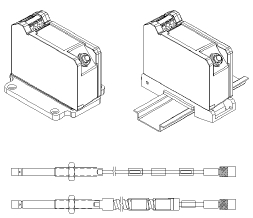 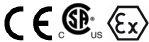 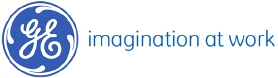 Product DatasheetBently Nevada* Asset Condition MonitoringDescriptionTransducer SystemThe 3300 5mm Proximity Transducer Systemconsists of:llla 3300 5mm probe 1, 2a 3300 XL extension cable (ref 141194-01)a 3300 XL Proximitor* Sensor 3, 4, 5 (ref 141194-01)When combined with a 3300 XL ProximitorSensor and XL extension cable, the systemprovides an output voltage that is directlyproportional to the distance between the probetip and the observed conductive surface.  Thesystem can measure both static (position) anddynamic (vibration) data. Its primary use is invibration and position measurementapplications on fluid-film bearing machines, aswell as Keyphasor* measurement and speedmeasurement applications6.The system provides an accurate, stable signaloutput over a wide temperature range.  All 3300XL Proximity Transducer Systems achieve thislevel of performance with completeinterchangeability of probe, extension cable,and Proximitor sensor, eliminating the need forPart Number 172036Rev. K (05/16)Page 1 of 16individual component matching or benchcalibration. Proximity ProbeThe 3300 5mm probe improves upon previousdesigns.  A patented TipLoc* molding methodprovides a more robust bond between the probetip and the probe body. The 3300 5mm system isorderable with Fluidloc cable options forpreventing oil and other liquids from leaking out ofthe machine through the cable’s interior.ConnectorsThe 3300 5mm probe and 3300 XL extension cablehave corrosion-resistant, gold-plated brassClickLoc* connectors.  These connectors requireonly finger-tight torque (connectors will "click"),and the specially engineered locking mechanismprevents the connectors from loosening.  Theconnectors require no special tools for installationor removal.3300 5mm Probes and XL Extension Cables can beordered with connector protectors alreadyinstalled, or we can supply the connectorprotectors separately for installation in the field(such as when the cable must be run throughrestrictive conduit).  We recommend connectorprotectors for all installations to provide increasedenvironmental protection7.Notes: 1. A 5mm probe uses smaller physical packaging andprovides the same linear range as a 3300 XL 8mmprobe (ref 141194-01). The 5mm probe does not,however, reduce the sideview clearances or tip-to-tip spacing requirements as compared to an XL8mm probe. Use the 5mm probe when physical (notelectrical) constraints preclude the use of an 8mmprobe, such as mounting between thrust bearingpads or other constrained spaces. When yourapplication requires narrow sideview probes, usethe 3300 XL NSv* probe and extension cable withthe 3300 XL NSv Proximitor Sensor  (refer toSpecifications and Ordering Information p/n147385-01). 2. XL 8mm probes provide a thicker encapsulation ofthe probe coil in the molded PPS plastic probe tip toproduce a more rugged probe.  The larger diameterof the probe body also provides a stronger, morerobust case.  We recommend the use of XL 8mmprobes when possible to provide optimalrobustness against physical abuse.3. A 3300 XL Proximitor Sensor is available andprovides many improvements over the non-XLversion.  The XL sensor is electrically andmechanically interchangeable with the non-XLversion.   Although the packaging of the 3300 XLProximitor Sensor differs from its predecessor, itsdesign allows for the use of a 4-hole mounting baseto fit it in the same 4-hole mounting pattern and tofit within the same mounting space specifications(when the application observes the minimumpermissible cable bend radius).  ConsultSpecifications and Ordering Information (p/n141194-01) or our sales and service professionalfor more information.4. Use of XL components with 3300 5mm Probes willlimit system performance to the specifications forthe non-XL 3300 system.5. The factory supplies Proximitor Sensors that arecalibrated by default to AISI 4140 steel.  Calibrationto other target materials is available upon request.6. When using this transducer system for tachometeror over-speed measurements, consulthttp://www.GEmeasurement.com for theapplication note regarding the use of eddy currentproximity probes for over-speed protection. 7. We provide silicone tape with each 3300 XLextension cable.  Use this tape instead of connectorprotectors.  We do not recommend silicone tape inapplications which will expose the probe-to-extension cable connection to turbine oil.Part Number 172036Rev. K (05/16)Page 2 of 16SpecificationsProbeLength (m)Resistance from the Center Conductor to theOuter Conductor (Ω)Unless otherwise noted, the followingspecifications are for a proximity transducersystem between +18°C and +27°C (+64 °F to +80 °F)with a -24 Vdc power supply, a 10 kΩ load, an AISI4140 steel target, and a probe gapped at 1.27mm(50 mils).ElectricalXL Proximitor Sensor InputAccepts one noncontacting 3300 5mm ProximityProbe and XL Extension Cable.PowerRequires -17.5 Vdc to -26 Vdc at 12 mA maximumconsumption.  Operation at a more positivevoltage than -23.5 Vdc can result in reduced linearrange.Supply SensitivityLess than 2 mV change in output voltage per voltchange in input voltage.Output resistance50 ΩTable 1: Probe DC Resistance5.0         8.73 ± 0.709.0         9.87 ± 0.90Table 2: Extension Cable DC ResistanceLength of Resistance from Center Resistance from OuterExtension Conductor to Center Conductor to OuterCable Conductor (R3.0       0.66 ± 0.10          0.20 ± 0.043.5       0.77 ± 0.12          0.23 ± 0.054.0       0.88 ± 0.13          0.26 ± 0.054.5       0.99 ± 0.15          0.30 ± 0.067.0       1.54 ± 0.23          0.46 ± 0.097.5       1.65 ± 0.25          0.49 ± 0.108.0       1.76 ± 0.26          0.53 ± 0.118.5       1.87 ± 0.28          0.56 ± 0.11Note:Outer conductor refers to the shielded conductor that isattached to the connector, not the armor braid.Extension cable capacitance69.9 pF/m (21.3 pF/ft) typical.ProbeResistance from the Center Conductor to theField WiringLength (m)0.5	7.45 ± 0.501.0	7.59 ± 0.501.5	7.73 ± 0.502.0	7.88 ± 0.50Outer Conductor (Ω)Recommend using 3-conductor shielded triadcable 0.2mm to 1.5mm (16 AWG to 24 AWG).  305metres (1,000 feet) maximum length between 3300XL Proximity Transducer and monitor. ConsultPart Number 172036Rev. K (05/16)Page 3 of 16Performance Specification 155687 for signal rolloffat high frequencies when using longer field wiringlengths or external safety barriers located somedistance from the monitoring system.Linear Range2mm (80 mils). Linear range begins atapproximately 0.25mm (10 mils) from target and isfrom 0.25 to 2.3mm (10 to 90 mils).Recommended Gap Setting1.27mm (50 mils).Incremental Scale Factor7.87 V/mm (200 mV/mil) ±6.5% typical, includinginterchangeability error when measured inincrements of 0.25mm (10 mils) over the linearrange.Deviation from best fit straight line(DSL)Less than ±0.038mm (±1.5 mil) typical deviationfrom best fit straight line.Probe Temperature Stability (typical)Over probe temperature range of  -35 °C to +177°C (-31 °F to +350 °F), the incremental scale factorremains within ±10% of 7.87 V/mm (200 mV/mil)and the deviation from the best fit straight lineremains within ±0.076mm (±3 mils).Frequency Response0 to 10 kHz: +0, -3 dB, with up to 305 metres (1000feet) of field wiring.Minimum Target Size15.2mm (0.6 in) diameter (flat target).Shaft DiameterMinimum50.8mm (2 in)Recommended minimum76.2mm (3 in)When gapped at the center of the linear range,the interaction between 2 separate transducersystems (cross-talk) will be less than 50 mV onshaft diameters of at least 50mm (2 in) or greater. Care should be taken to maintain minimumseparation of transducer tips, generally at least40mm (1.6 in) for axial position measurements or38mm (1.5 in) for radial vibration measurements tolimit cross-talk to 50 mV or less.  Radial vibration orposition measurements on shaft diameterssmaller than 76.2mm (3in) will generally result in achange in scale factor.  Consult PerformanceSpecification 155687 for additional information.Effects of 60 Hz Magnetic Fields Up to300 GaussRefer to table 3.Table 3: Output Voltage in Mil (pk-pk)/Gauss (5-metre System)Gap XL Proximitor Sensor Probe XL Ext. Cable10 mil 0.0119               0.0004 0.000450 mil 0.0131               0.0014 0.001490 mil 0.0133               0.0045 0.0045Part Number 172036Rev. K (05/16)Page 4 of 16Electrical Certification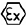 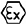 Complies with the European CE mark.Hazardous Area ApprovalsNote:Multiple approvals for hazardous areas certified byCanadian Standards Association (C/US) in North Americaand by Baseefa for Europe and IEC Ex.Table 4: Field Wiring LimitationsEurope3300 XLProximitor BAS99ATEX1101, when installed per drawingSensor, ia: 141092.II 3 G Ex nA II T4/T5.  EC certificate numberBaseefa 07ATEX0189X, when installed per drawingProximitor 140979.Sensor, nA: T5 @ Ta= -35 °C to +85 °CType Approval	GasGroupATEX  and IECZone 0/1	IICL/RCapacitance Inductance Ratio(µF)(μH/Ω)0.078         0.99        29.23300 XL8mmprobe, ia:3300 XLT4 @ Ta= -51 °C to +100 °C.II 1 G EEx ia IIC, Temperature Classification pertable 4-5, EC certificate number BAS99ATEX1099when installed per drawing 142491.II 3 G EEx nA II, Temperature Classification perIIB	0.645	7.41	117.0IIA	2.144	15.6	234.0CSA Div 1	A and B 0.070	1.0	29.2C	0.600	5.0	117.0D	2.09	11.0	234.0CSA Div 2	All	0.460	100.0	N/ANorth American8mm table 4-5, EC certificate number BAS99ATEX3098probe, nA: when installed per drawing 142491.3300 XLEx ia IIC T4/T5; Class I Zone 0 or  Class 1 Division 1;Proximitor Groups A, B, C, and D, when installed withSensorandprobe, ia:3300 XLintrinsically safe zener barriers per drawing 141092or when installed with galvanic isolators.Certificate number 1109248(LR 26744-222)Ex nA  IIC T4/T5 Class I Zone 2 or  Class I, Division 2,Groups A, B, C, and D when installed withoutProximitor barriers per drawing 140979.Sensorandprobe, nA: T4 @ Ta= -51 °C to +100 °C.Certificate number 1109248(LR 26744-222)Part Number 172036Rev. K (05/16)Page 5 of 16IEC Ex3300 XL Proximitor Sensor, iaTerminal Block Connections3300 XL Proximitor Sensor, nA:3300 XL 8mm and 3300 5mmEddy Current Probes, ia:3300 XL 8mm and 3300 5mmEddy Current Probes, nAIECEx BAS04.0055XEx ia IIC T4 (-51°C ≤ Ta ≤ +100°C)/ T5 (-35ºC ≤ Ta ≤ +85ºC)Ui= -28VCi = 0Ii= 140mALi =10µHPi= 0.84WIECEx BAS04.0057XEx nA II T4 (-51°C ≤ Ta ≤ +100°C)/ T5 (-35°C ≤ Ta ≤ +85°C)Ui = -28VIECEx BAS04.0056Ex ia IIC TemperatureClassification per table 5.Ui = -28V  Ci = 1.5 nFLi = 140 mALi = 200 µHPi – 0.84 WIECEx BAS04.0058XEx nA II for Zone 2 TemperatureClassification per table 5.Hazardous Area Conditions of SafeUse:ATEXFollow the conditions of safe use included on theDeclaration of Conformance sent with eachproduct.Canadian Standards Association (CSA)Division 1 (Intrinsically safe): Install per BentlyNevada drawing 141092.Division 2 (non-Incendive): Install per BentlyNevada drawing 140979.IECExZone 0 (Intrinsically safe):  The Proximitor® Sensormust be installed to minimize the risk of impact orfriction with other metallic surfaces.Zone 2 (non-Incendive):  The probe must besupplied from a voltage-limited source.Table 5: Probe Ex ia and Ex nA TemperatureClassificationCompliance and CertificationsEMCTemperatureClassificationAmbient Temperature (ProbeOnly)European Community Directives  EMC Directive 2004/108/ECEN61000-6-2T1	-51ºC to +232ºCT2	-51ºC to +177ºCT3	-51ºC to +120ºCT4	-51ºC to +80ºCT5	-51ºC to +40ºCStandardsEN61000-6-4American Bureau of Shipping (ABS) TypeApprovalCertification Number           09-HS446965B-PDAPart Number 172036Rev. K (05/16)Page 6 of 16MechanicalProbe TipMaterial	Polyphenylene sulfide (PPS)Table 6: Recommended TorqueConnector Type             TighteningInstructions2 3300 XL gold "click" type connectors Finger tightProbe CaseMaterial	AISI 303 or 304 stainless steel (SST)75Ω triaxial, fluoroethylene propylene (FEP)insulated probe cable in the followingProbe Cablelengths: 0.5, 1, 2, 5, or 9 metres (1.6, 3.3, 16.4, or1 non-XL stainless steel connectorand 1 3300 XL connectorFinger tight plus 1/8turn using pliers29.5 feet)System Length	5 or 9 metres (16.4 or 29.5 feet) includingextension cableExtension Cable 75 Ω triaxial, fluoroethylene propylene (FEP)Material	insulatedMaximum torque              0.565 N•m (0.42 ft•lbf)Minimum Cable Bend Radius   25.4mm (1.0in)WeightTotal System                  0.71kg (1.6 lb), typicalProbe andExtension CableArmor5mm ProbeTensile StrengthConnectormaterialFlexible AISI 302 or 304 SST with FEP outerjacket222 N (50 lbf) probe case to probe lead. 222 N(50 lbf) probe lead to extension cableconnectorsGold-plated brass or gold-plated berylliumcopper3300 5mm Probe              323 g (11.39 oz).34 g/m (0.4 oz/ft)XL Extension Cable103 g/m (1.5 oz/ft) (armored)XL Proximitor Sensor           246g (8.7oz)Environmental LimitsProbe Temperature RangeRecommended case hole and tap size for 1/4-28 caseDrill Size	0.213inHole Size	0.218 to 0.222inHole Depth	0.376 to 0.750inTap Size	#3Recommended case hole and tap size for M8x1 caseDrill Size	7.5mmHole Size	7.625 to 7.72mmHole Depth	12 to 24mmTap Size	M8x15.1 N·m (45in·lb) recommended-35°C to +177°C (-31°F to +351°F)Note:Exposing the probe to temperatures below –34°C (-30°F)may cause premature failure of the pressure seal.Extension Cable Temperature Range-51° C to +177° C (-60° F to +351° F) for standardextension cable. ref 141194-01Probe PressuretorqueConnector-to-connectortorque7.3 N·m (65 in·lb) maximumRefer to the following table: RecommendedTorque3300 5mm probes are designed to seal differentialpressure between the probe tip and case.  Theprobe sealing material consists of a fluorocarbonO-ring.  We do not pressure test probes prior toPart Number 172036Rev. K (05/16)Page 7 of 16shipment.  Contact our custom designdepartment if a test of the pressure seal for yourapplication is required.Note:It is the responsibility of the customer or user to ensurethat all liquids and gases are contained and safelycontrolled should a proximity probe leak. In addition,solutions with high or low pH values may erode the tipassembly of the probe causing media to leak intosurrounding areas.  Bently Nevada, Inc. will not be heldresponsible for any damages resulting from leaking 33005 mm proximity probes.  In addition, Bently Nevda, Inc.will not replace 3300 5mm proximity probes under theservice plan due to probe leakage.PatentsOne or more components or proceduresdescribed in the following patents apply to thisproduct: 5,016,343; 5,126,664; 5,351,388; and5,685,884.Part Number 172036Rev. K (05/16)Page 8 of 16Ordering InformationFor a detailed listing of country and productspecific approvals, refer to the Approvals QuickReference Guide (document 108M1756) located atthe following website: www.GEmeasurement.com.3300 5mm Proximity Probes330171 3300 5mm Probe, 1/4-28 UNFthread, without armor330172 3300 5mm Probe, 1/4-28 UNFthread, with armorPart Number-AXX-BXX-CXX-DXX-EXXA: Unthreaded Length OptionNote: Unthreaded length must be at least0.8in. less than the case length.Order in increments of 0.1inLength configurations:Maximum unthreaded length:8 8 = 8.8inMinimum unthreaded length:0 0 = 0.0inExample: 0 4 = 0.4inB: Overall Case Length OptionOrder in increments of 0.1inThreaded Length configurations:Maximum case length:9 6 = 9.6inMinimum case length:0 8 = 0.8inExample: 2 4 = 2.4inC: Total Length Option05 0.5 metre (1.6 feet)10 1.0 metre (3.3 feet)20 2.0 metres (6.6 feet)50 5.0 metres (16.4 feet)190 9.0 metres (29.5 feet)D: Connector Option01 Miniature coaxial ClickLoc connector withconnector protector, standard cable02 Miniature coaxial ClickLoc connector,standard cable11 Miniature coaxial ClickLoc connector withconnector protector, FluidLoc cable12 Miniature coaxial ClickLoc connector,FluidLoc cableE: Agency Approval Option00 Not required05 Multiple ApprovalsPart Number 172036Rev. K (05/16)Page 9 of 163300 5mm Proximity Probes, Metric330173 3300 5mm Probe, M8 x 1 thread,without armor330174 3300 5mm Probe, M8 x 1 thread,with armorPart Number-AXX-BXX-CXX-DXX-EXXA: Unthreaded Length OptionNote: Unthreaded length must be at least20mm less than the case length.Order in increments of 10mmLength configurations:Maximum unthreaded length:2 3 = 230mmMinimum unthreaded length:0 0 = 0.0mmExample: 0 6 = 60mmB: Overall Case Length OptionOrder in increments of 10mmMetric thread configurations:Maximum case length:2 5 = 250mmMinimum case length:0 2 = 20mmExample: 0 6 = 60mmC: Total Length Option05 0.5 metre (1.6 feet)10 1.0 metre (3.3 feet)20 2.0 metres (6.6 feet)50 5.0 metres (16.4 feet)190 9.0 metres (29.5 feet)D: Connector Option01 Miniature coaxial ClickLoc connector withconnector protector, standard cable02 Miniature coaxial ClickLoc connector,standard cable11 Miniature coaxial ClickLoc connector withconnector protector, FluidLoc cable12 Miniature coaxial ClickLoc connector,FluidLoc cableE: Agency Approval Option00 Not required05 Multiple ApprovalsProbe AccessoriesAluminum probe mounting bracketThe aluminum probe threaded mounting bracketis the standard mounting bracket for most 3300 5mm probe installations. The -02 option is suppliedwith 2 10-24 UNC-2A mounting screws. The -03option is supplied with 2 M5 x 0.8-6g mountingscrews. The mounting screws have pre-drilledholes for safety wire.137492 -AXXA: Thread size02 1/4-2803 M8 x 1Phenolic Probe Mounting BracketThe phenolic mounting bracket is recommended ifadditional electric isolation from the mountinglocation is required (as in some generator andelectrical motor bearing locations). The -02 optionis supplied with 2 10-24 UNC-2A mounting screws. The -03 option is supplied with 2 M5 x 0.8-6gmounting screws.  The mounting screws havepre-drilled holes for safety wire.Part Number 172036Rev. K (05/16)Page 10 of 1627474 -AXXA: Thread size02 1/4-2803 M8 x 175Ω ClickLoc Connector Kit330153-AAConnector Protectors40180-03 Package containing 10 pairs of 75Ω CoaxialConnector Protectors.75Ω Triaxial/95 ohm Coaxial Male ConnectorProtector03839410 Placed onto the extension cable; attaches to thefemale connector protector on the 5 mm probe toprovide environmental protection of connectors.75Ω Coaxial Female Connector Protector75Ω ClickLoc Connector Kit for 3300 series probesand extension cables.  Each kit contains 1 color-coded sleeve per connector.A: Kit Type02 1 ClickLoc male connector for 3300 XL5mm and 8mm extension cable.03 1 ClickLoc female connector for 3300 XL5mm and 8mm extension cable.04 1 ClickLoc male connector for 3300 5mmprobe.AccessoriesBulk field wire1.0mm2 (18 AWG), 3-conductor, twisted, shielded02120015cable for connections between Proximitor Sensorand monitor.Silicone self-fusing tape9.1-metre (10-yard) roll of silicone tape to protectconnectors.  It is easy to install and provides03200006excellent electrical isolation and protection from theenvironment. It is not recommended for use insidethe casing of the machine.Connector Protector KitConnector Protector Kit for 3300 5mm probes,40113-03including connector protectors and installationtools.Connector Protector Adapter136536-Makes connector protector kits purchased prior to011998 compatible with ClickLoc extension cableconnectors.03800001163356Placed onto 3300 5mm probe leads; attaches to themale connector protector on the extension cable toprovide environmental protection of connectors. Connector Crimp Tool KitIncludes 1 set of multi-connector inserts andconnector installation instructions.  Compatible onlywith 330153 connector kits or with probes shipped in2003 or later with ClickLoc connectors uninstalled.Supplied with carrying case.Part Number 172036Rev. K (05/16)Page 11 of 16Graphs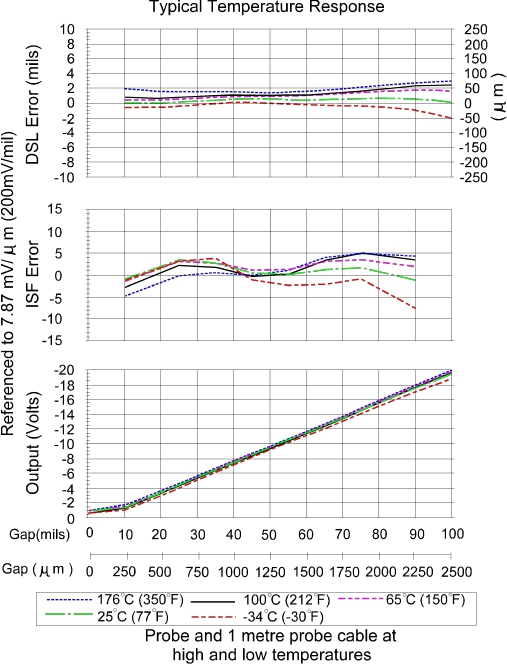 Figure 1: Typical 3300 5mm probe and 1 metre of cable at high and low temperatures (XLProximitor Sensor and XL extension cable are at 25°C)Part Number: 172036Rev. K (05/16)Page 12 of 16Figure 2: 3300 5 metre XL Proximitor Sensor at high temperatures (3300 5mm probe and XL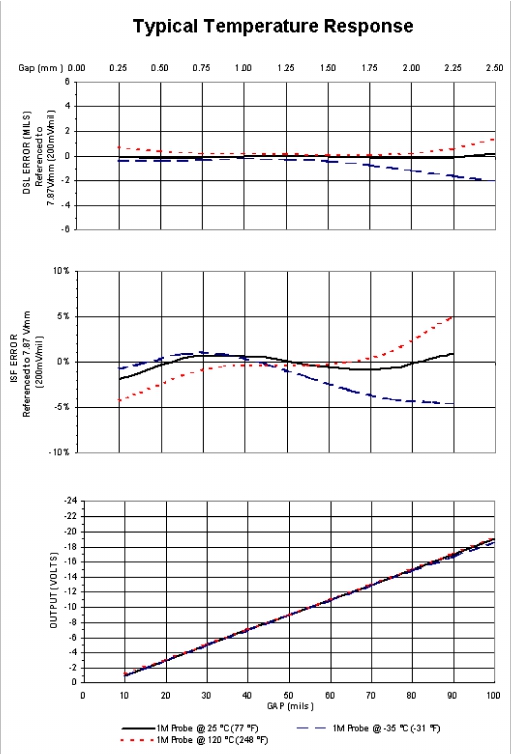 extension cable at 25° C)Part Number: 172036Rev. K (05/16)Page 13 of 16Dimensional Diagrams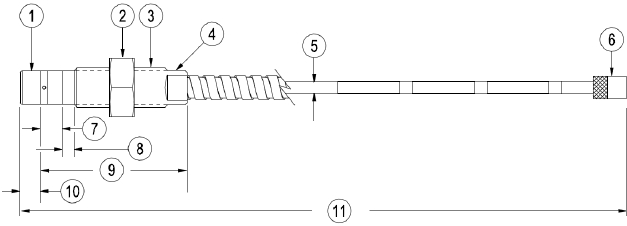 1. Probe tip, 5.2mm [0,21 in] diameter2. 11.1 mm [7/16in] for 1/4-28 threads, 13.0mm [0.51in] for M8 thread.  See Note 3.3. Case thread4. 5.6 [7/32] wrench flats for 1/4-28 threads, 7.0 [0.28] for M8 threads5. 75Ω cable, 2.8mm [0.11 in] maximum outside diameter, 7.6mm [0.3 in] outside diameter of armor, 9.0mm [0.35in]maximum diameter of armor ferrule.6. Miniature male coaxial connector, 7.23mm [0.285 in] maximum outside diameter “D”7. 3.2 [0.13in]8. Unthreaded length “A”9. Case length “B”10. 6.0mm [0.235in] maximum11. Total length “C”, =30%, -0%.  See Note 8.Figure 3: 3300 5mm Proximity Probes, Standard Mount3330171, 1/4-28 UNF-2A, without armor7330172, 1/4-28 UNF-2A, with armor6330173, M8X1 thread, without armor7330174, M8X1 thread, with armor6Part Number: 172036Rev. K (05/16)Page 14 of 161. 12mm [0.40in] maximumd diameter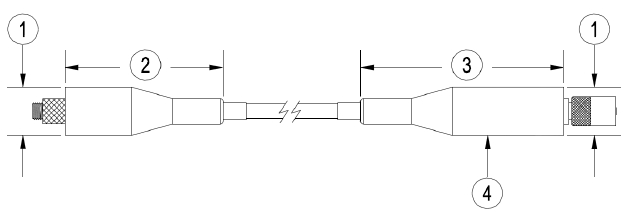 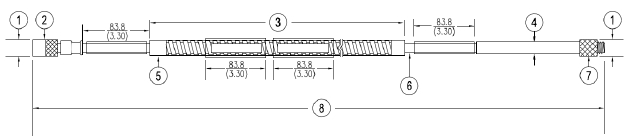 2. 36.3mm [1.43in] maximum3. 51.1mm [2.01in] maximum4. Connector protector (fluorosilicone material)Figure 4: Installed Connector Protectors1. 7.2mm [0.25 in] maximum diameter2. Miniature male coaxial connector3. FEP or PFA coated armor.  Armor length is 300mm [11.8in] less than cable length.  See Note 5.4. 75Ω cable, 3.7mm [0.15 in] maximum outside diameter, 3.9mm [0.16in] maximum diameter for FluidLoc* cable, 7.6mm[0.30in] maximum outside diameter or armor, 9.0mm [0.35in] maximum diameter of armor ferrule.5. Stainless steel ferrules, 8.4mm [0.33in] diameter6. Miniature female coaxial connector7. Cable length, +20%, -0%Figure 5: 3300 XL Extension Cable330130, 3300 XL Extension Cable (FEP armor and insulation)Part Number: 172036Rev. K (05/16)Page 15 of 16Notes:1. All dimensions are in millimetres (inches) unless otherwise noted.2. Standard mount 5mm probes supplied with 13 mm or 7/16-in lock nut.3. Letters inside quotation marks refer to probe ordering options.4. Stainless steel armor is supplied with FEP outer jacket for standard probes, PFA outer jacket for ETR probes.5. FEP jacket is standard non-armored portion of the cable for standard probes, PFA jacket on non-armored portionfor ETR probes.6. Probes ordered with 5 or 9 metre integral cables have a length tolerance of +20%, -0%.7. Five metre probes are designed for use with the five metre Proximitor Sensor only.* Denotes a trademark of Bently Nevada, Inc., a wholly owned subsidiary of General Electric Company.Contact:Andy Email:sensorcenter@hotmail.comSkype:lgxwzb@outlook.comlinkedin:Andywzb@outlook.comPhone(whatsapp&wechat):+8618020763272QQ:207855896Web:http://www.zcsensors.com/Part Number: 172036Rev. K (05/16)Page 16 of 16